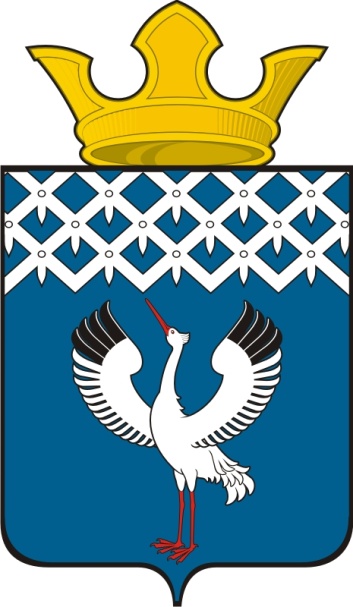 Российская ФедерацияСвердловская областьДумамуниципального образованияБайкаловского сельского поселения15-е заседание 3-го созываРЕШЕНИЕ30.10.2014 г.  № 62 с.БайкаловоОб утверждении Порядка размещения сведений о доходах, расходах, об имуществе и обязательствах имущественного характера лиц, замещающих муниципальные должности, должности муниципальной службы муниципального образования Байкаловского сельского поселения и членов их семей на официальном сайте муниципального образования Байкаловского сельского поселения и предоставления этих сведений средствам массовой информации для опубликования          В соответствии с частью 6 статьи 8 и частью 4 статьи 8.1 Федерального закона от 25 декабря 2008 гола № 273-ФЗ « О противодействии коррупции» и пунктом 8 Указа Президента Российской Федерации от 08 июля 2013 года № 613 « Вопросы противодействия коррупции», Указом Губернатора Свердловской области № 515-УГ  от 11.10.2013 года «Об утверждении порядка размещения сведений о доходах, расходах, об имуществе и обязательствах имущественного характера лиц, замещающих государственные должности Свердловской области, государственных гражданских служащих Свердловской области и членов их семей на официальных сайтах государственных органов Свердловской области и предоставления этих сведений общероссийским средствам массовой информации для опубликования», Дума муниципального образования Байкаловского сельского поселенияРЕШИЛА:1. Утвердить Порядок размещения сведений о доходах, расходах, об имуществе и обязательствах имущественного характера лиц, замещающих муниципальные должности, должности муниципальной службы муниципального образования Байкаловского сельского поселения и членов их семей на официальном сайте муниципального образования Байкаловского сельского поселения и предоставления этих сведений средствам массовой информации для опубликования (прилагается).2. Настоящее решение вступает в силу с момента подписания и подлежит официальному опубликованию в средствах массовой информации, а также на официальном сайте администрации www.bsposelenie.ru.Глава муниципального образованияБайкаловского сельского поселения    _____________ Л.Ю. Пелевина30 октября  2014 г.Председатель  Думымуниципального образованияБайкаловского сельского поселения    ______________ С.В. Кузеванова 30 октября  2014 г.Утвержден решением Думы муниципального образования Байкаловского сельского поселения от 30.10.2014 г № 62Порядок размещения сведений о доходах, расходах, об имуществе и обязательствах имущественного характера лиц, замещающих муниципальные должности, должности муниципальной службы муниципального образования Байкаловского сельского поселения и членов их семей на официальном сайте муниципального образования Байкаловского сельского поселения и предоставления этих сведений средствам массовой информации для опубликования1. Настоящий Порядок определяет процедуру размещения органами местного самоуправления муниципального образования Байкаловского сельского поселения сведений о доходах, расходах, об имуществе и обязательствах имущественного характера лиц, замещающих муниципальные должности, должности муниципальной службы муниципального образования Байкаловского сельского поселения, их супругов и несовершеннолетних детей в информационно-телекоммуникационной сети Интернет на официальном сайте муниципального образования Байкаловского сельского поселения и предоставления этих сведений средствам массовой информации для опубликования в связи с их запросами, если законами Российской Федерации не установлен иной порядок размещения указанных сведений и (или) их предоставления  средствам массовой информации для опубликования.2. На официальном сайте размещаются и средствам массовой информации предоставляются для опубликования следующие сведения о доходах, расходах, об имуществе и обязательствах имущественного характера:а) перечень объектов недвижимого имущества, принадлежащих лицу, замещающему муниципальную должность МО Байкаловского сельского поселения, должность муниципальной службы МО Байкаловского сельского поселения, его супруге (супругу) и несовершеннолетним детям на праве собственности или находящихся в их пользовании, с указанием вида, площади и страны расположения каждого из таких объектов;б) перечень транспортных средств, с указанием вида и марки, принадлежащих на праве собственности лицу, замещающему муниципальную должность МО Байкаловского сельского поселения, должность муниципальной службы МО Байкаловского сельского поселения, его супруге (супругу) и несовершеннолетним детям; в) декларированный годовой доход лица, замещающего муниципальную должность МО Байкаловского сельского поселения, должность муниципальной службы МО Байкаловского сельского поселения, его супруги (супруга) и несовершеннолетних детей.г)  сведения об источниках получения средств, за счет которых совершена сделка по приобретению земельного участка, другого объекта недвижимого имущества, транспортного средства, ценных бумаг, акций (долей участия, паев в уставных (складочных) капиталах организаций), если сумма сделки превышает общий доход лица, замещающего муниципальную должность МО Байкаловского сельского поселения, должность муниципальной службы МО Байкаловского сельского поселения и его супруги (супруга) за три последних года, предшествующих совершению сделки.3. В размещаемых на официальном сайте и предоставляемых средствам массовой информации для опубликования сведениях о доходах, расходах, об имуществе и обязательствах имущественного характера запрещается указывать:а) иные сведения (кроме указанных в пункте 2 настоящего Порядка) о доходах лица, замещающего муниципальную должность МО Байкаловского сельского поселения, должность муниципальной службы МО Байкаловского сельского поселения, его супруги (супруга) и несовершеннолетних детей, об имуществе, принадлежащем на праве собственности названным лицам, и об их обязательствах имущественного характера;б) персональные данные супруги (супруга), детей и иных членов семьи лица, замещающего муниципальную должность МО Байкаловского сельского поселения, должность муниципальной службы МО Байкаловского сельского поселения;в) данные, позволяющие определить место жительства, почтовый адрес, телефон и иные индивидуальные средства коммуникации лица, замещающего муниципальную должность МО Байкаловского сельского поселения, должность муниципальной службы МО Байкаловского сельского поселения, его супруги (супруга), детей и иных членов семьи;г) данные, позволяющие определить местонахождение объектов недвижимого имущества, принадлежащих лицу, замещающему муниципальную должность МО Байкаловского сельского поселения, должность муниципальной службы МО Байкаловского сельского поселения, его супруге (супругу), детям, иным членам семьи на праве собственности или находящихся в их пользовании;д) информацию, отнесенную к государственной тайне или являющуюся конфиденциальной.4. Сведения о доходах, расходах, об имуществе и обязательствах имущественного характера, указанные в пункте 2 настоящего Порядка, размещаются на сайте в 14-дневный срок со дня истечения срока, установленного для подачи справок о доходах, расходах, об имуществе и обязательствах имущественного характера лицами, замещающими муниципальные должности МО Байкаловского сельского поселения, должности муниципальной службы МО Байкаловского сельского поселения.5. Размещение на официальном сайте сведений о доходах, расходах, об имуществе и обязательствах имущественного характера, указанных в пункте 2 настоящего Порядка, обеспечивается специалистом по кадровым вопросам Администрации муниципального образования Байкаловского сельского поселения.6. Специалист по кадровым вопросам  Администрации муниципального образования Байкаловского сельского поселения: 1) в течение трех рабочих дней со дня поступления запроса от средства массовой информации сообщают о нем лицу, замещающему муниципальную должность МО Байкаловского сельского поселения, должность муниципальной службы МО Байкаловского сельского поселения, в отношении которого поступил запрос;2) в течение семи рабочих дней со дня поступления запроса от средства массовой информации обеспечивают предоставление ему сведений, указанных в пункте 2 настоящего Порядка, в том случае, если запрашиваемые сведения отсутствуют на официальном сайте муниципального образования Байкаловского сельского поселения.7. Специалист по кадровым вопросам Администрации муниципального образования Байкаловского сельского поселения, обеспечивающий размещение сведений о доходах, расходах, об имуществе и обязательствах имущественного характера на официальном сайте и их представление средствам массовой информации для опубликования, несет в соответствии с законодательством Российской Федерации ответственность за несоблюдение настоящего Порядка, а также за разглашение сведений, отнесенных к государственной тайне или являющихся конфиденциальными.